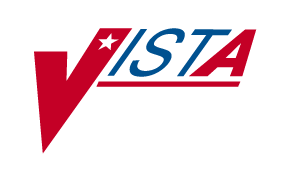 PROSTHETICSTECHNICAL MANUALVersion 3.0August 2000Revised October 2014Department of Veterans Affairs Health System Design & Development (HSD&D)Revision HistoryTable of ContentsIntroduction	1Overview	1Implementation and Maintenance	5Journaling	5Introduction to Implementation Procedures	5Assign Security Keys	6Assign Menus	9Create Correspondence Skeleton Letters	9Set Up Site Parameters	9Auto-Adaptive Equipment	10Load Prosthetic Items	11Load Prosthetic Vendors	11Set Up Mail Groups	12Assign Mail Group	13Schedule a Task	13Using Files	14File Contents	14Obtaining Routines	20Obtaining Exported Options	21Archiving and Purging	22Callable Routines/Entry Points/Application Programmer Interfaces (APIs)	23External Relations	24Introduction	24DBIAs	25External Interfaces	26Prosthetic Consults (Electronic Order) – Patch RMPR*3*45	26Internal Relations	28Package-wide Variables	29Package Security	30Security Management	30Integration Agreements with Other Software Products	30Mail Groups and Alerts	30Remote Systems	30Archiving/Purging	31Contingency Planning	32Interfacing	32Electronic Signatures	32Menus	32Security Keys	33File Security	34Glossary	35IntroductionOverviewContinued on next pageOverview, ContinuedContinued on next pageOverview, ContinuedContinued on next pageOverview, ContinuedImplementation and MaintenanceJournalingIntroduction to Implementation ProceduresAssign Security KeysContinued on next pageAssign Security Keys, ContinuedContinued on next pageAssign Security Keys, ContinuedAssign MenusCreate Correspondence Skeleton LettersSet Up Site ParametersContinued on next pageSet Up Site Parameters, ContinuedAuto-Adaptive EquipmentLoad Prosthetic ItemsLoad Prosthetic VendorsSet Up Mail GroupsAssign Mail GroupSchedule a TaskUsing FilesFile ContentsContinued on next pageFile Contents, ContinuedContinued on next pageFile Contents, ContinuedContinued on next pageFile Contents, ContinuedContinued on next pageFile Contents, ContinuedContinued on next pageFile Contents, ContinuedObtaining RoutinesObtaining Exported OptionsArchiving and PurgingCallable Routines/Entry Points/Application Programmer Interfaces (APIs)External RelationsIntroductionDBIAsExternal InterfacesProsthetic Consults (Electronic Order) – Patch RMPR*3*45Continued on next pageProsthetic Consults (Electronic Order) – Patch RMPR*3*45, ContinuedInternal RelationsPackage-wide VariablesPackage SecuritySecurity ManagementIntegration Agreements with Other Software ProductsMail Groups and AlertsRemote SystemsArchiving/PurgingContingency PlanningInterfacingElectronic SignaturesMenusSecurity KeysFile SecurityGlossaryDateDescriptionProject ManagerTechnical WriterOctober 2014Patch RMPR*3*173. Add Purge Obsolete Data menu option. See page 22.REDACTEDREDACTEDAugust 2011RMPR*3*167, Modify text when referencing Form 1358. See page 36.REDACTEDREDACTEDProsthetics Package DescriptionThe  (Veterans Health Information Systems and Technology Architecture) Prosthetics package automates purchasing for Prosthetics. The Record of Prosthetics Service, VAF 10-2319, and the appropriate VAF 4-1358 obligation, are updated at the time of purchase (entry into the computer) of the item or service provided to the veteran. This update is accomplished through direct links to IFCAP (Integrated Funds Distribution, Control Point Activity, Accounting, and Procurement) and the Electronic Patient VAF 10-2319.Purchasing is simplified by entering the information only once into the computer and letting it update your VAF 4-1358 account balances and VAF 10-2319. The Prosthetics package automates the tracking of appliances and services issued, suspense records, correspondence to veterans and vendors, and scheduled meetings and home/liaison visits. It also provides counts for AMIS and generates code sheets for segments 120-121, and 122-131/139.Module DescriptionsThe following pages list each module and the descriptions of each module.Purchasing ModulePurchasing interfaces with IFCAP into the IFCAP 1358 module. Forms printed include VAF 10-2421, Prosthetics Authorization and Invoice, and Form Letter 10-55, Authority to Exceed Amount on Service Card.For tracking transactions associated with purchasing, Prosthetics will accommodate VAF 10-2520, Prosthetic Service Card Invoice, VAF 10-2914, Prescription and Authorization for Eyeglasses, No-Form, Pickup/Delivery Charges, Request for Estimate (FL 10-90), and Patient Notification Letter.Electronic Record of Prosthetic Services ModuleThe Record of Prosthetics Services, VAF 10-2319, is fully incorporated into , displayed in multiple terminal screens. Appliances and services issued are automatically recorded to the electronic VAF 10-2319 when purchases are obligated or issued from stock.In addition, Prosthetic Service Card (PSC), Clothing Allowance, Auto-Adaptive Equipment, Patient Correspondence, and other patient data, is recorded and displayed within the electronic VAF 10-2319 module. This is the module that provides the basis for AMIS (Automated Management Information System) reports.AMIS ModuleThis module calculates the new and repair work sheets based on the information collected in the electronic VAF 10-2319 file.Inventory ModuleThis module tracks quantities of prosthetic items that facilities have in the Prosthetics Sensory and AIDS Service (PSAS) inventory by automating the creation of VA Form 10-1210 Issue and Stock Control Record – Prosthetics Stock Items. This module provides the means to manage the following.Inventory dataTrack lab employee time and salary for dispensing stockSend a mail message when stock is lowAutomatically calculate stock quantities when stock is ordered or issued.Correspondence ModuleLetters to patients are generated from this module. Denial letters are counted on AMIS automatically when end-of-quarter AMIS reports are run.Scheduled Meetings and Home/Liaison Visits ModuleAppointment information for Prosthetics Clinics may be pulled over into VAF 10-2527 to be printed as Appointment Roster and Action Sheets. Home/liaison visits may also be entered and printed in this module. All appointment visits and home/liaison visits will be calculated on AMIS at the end of the quarter.Prosthetic Lab ModuleThe Prosthetic Lab module automates VAF 10-2529-3, Request and Receipt for Prosthetic Appliances or Services, which is used to maintain a consolidated record of Prosthetic services furnished to eligible veterans.This module includes the following activities.Orthotic LaboratoriesRestoration LaboratoriesShoe Last ClinicsWheelchair Repair ShopsNational Foot Centers.Entitlement ModuleInformation collected by Medical Administration Service (MAS) regarding veteran’s eligibility benefits is displayed in this module.Patient data includes the following: name, social security number, date of birth, address, remarks, temporary address, phone, sex, next of kin, military service, eligibility status, verification of eligibility, disability ratings, diagnostic codes, admission date, discharge date, type of discharge, clinic enrollment, and pending appointments.Administrative Home Oxygen ModuleThis module provides for the recording of patient information for invoice billing reporting which can be used as a check against bills received from the contractor for each patient. The module facilitates the coordination of services when contractors change at the end of a contract cycle. It also provides correspondence support to remind patients when they need to renew their Home Oxygen prescriptions.Suspense (Electronic Order) ModuleThe purpose of the Electronic Order module is to provide a method for any Prosthetic service request or items request to be ordered electronically. Requests are made either through the Prosthetics system or through CPRS (Computerized Patient Record System). The Electronic Order module has two basic parts that includes 1) the Suspense Processing, and 2) the Electronic Order (which are received from CPRS via Consult Tracking).A Suspense Request is a request for service or an item that is tracked by a Five-Day Delayed Order Report. The five workday policy refers to the process or time it takes to make an initial action on a request to the time the request is fulfilled. If this process takes more than five workdays, it is flagged on the report for monitoring and reporting purposes.There are two main types of suspense items, MANUAL and ROUTINE (CPRS via Consult Tracking). The following are the four types of Prosthetics Consults.Prosthetic Request (Routine)Eyeglass RequestContact Lens RequestHome Oxygen RequestNPPD Tools ModuleThe NPPD (National Prosthetics Patient Database) Tools menu, a  based program, is used to routinely view, analyze, and validate the medical center PSAS (Prosthetic Sensory Aids Service) patient transaction data and resides at the medical center level. The NPPD Tools menu is used by the following.VISN staffVISN Prosthetics RepresentativesProsthetics Program ManagersOther Prosthetics staff.The mission of the NPPD feature is to provide a clinical review, to increase quality, reduce costs, and improve efficiencies of the Prosthetics Program.Prosthetic HCPCS are mapped to the NPPD Groups/Lines, providing a means to analyze, validate, summarize, and report usage and cost at the medical center and national levels. Data is rolled up at each facility and transmitted to Hines. That data is returned to the VISNs on Compact Disks and formatted for Microsoft's Access database program. Through this program, pre-defined and ad hoc queries can be made against the data, providing a full range of reports for viewing and analysis.GlobalsJournaling is recommended for the following.^RMPO (Home Oxygen) global^RMPR globalIntroductionMost of the following steps are for those sites doing virgin installations.Note: Ignore any steps that have already been done following the installation of previous versions.ImplementationChecklistHere’s a checklist of the Implementation Procedures that follow in the next few pages.Assign MenusCreate Correspondence Skeleton LettersSet up Site ParametersAuto-Adaptive EquipmentLoad Prosthetic ItemsLoad Prosthetic VendorsSet up Mail GroupsAssign Mail GroupSchedule a TaskRMPR Security KeysThe Chief of Prosthetics Service should be assigned all of the RMPR security keys. Other Prosthetics employees may also be assigned appropriate keys, pertaining to their job assignments.Exported Security KeysThe following security keys are exported with Prosthetics. The keys and the options or actions they control are as follows.KEYDescriptionRMPR FCP MANAGERThis key will allow the holder to view any encrypted Purchase Card Number. This should be given to the FCP Official.RMPR LAB ADMINThe holders of the RMPR LAB ADMIN key will receive vital messages when a purchasing transaction associated with the lab has been canceled or closed by either the Lab or the Administration section.Since the receipt of this mail is so critical, its delivery is based on this key instead of relying on a Mail Group. The mail is mandatory, and is not up to the users to decide if they want it delivered or not.Exported Security Keys (continued)The following security keys are exported with Prosthetics. The keys and the options or actions they control are as follows.KEYDescriptionRMPRSUPERVISORProsthetics Purchasing Agents can function fully as independent users of the Prosthetics package without the RMPRSUPERVISOR key, but they will not be able to complete a purchase if the vendor or item they select is not in the appropriate file.The RMPRSUPERVISOR enables users to add/edit entries in the IFCAP ITEM MASTER and VENDOR files. It is strongly urged that this key be given to Prosthetics users who frequently purchase equipment and supplies for patients.Options locked with this key:Close-Out [RMPR CLOSE-OUT]Enter/Edit Prosthetics Item Master [RMPR ADD ITEM MASTER]IFCAP Utilities [RMPR VEN/ITEM]Print All Prosthetic Items [RMPR PRINT ALL ITEMS]Add/Edit HCPCS Synonyms [RMPR ADD/EDIT HCPCS SYNONYM]Print Employee Lab Issue Statistics [RMPR INV PRINT LAB ITEM]Inactivate/Activate Oxygen Patient [RMPO INACT/ACT]Exported Security Keys (continued)The following security keys are exported with Prosthetics. The keys and the options or actions they control are as follows.KEYDescriptionRMPRMANAGERThe RMPRMANAGER key is required to enter or edit site parameters, delete inventory locations, purge data, enter or edit skeleton letters, and set CPT modifier rental flags.Options locked with this key:Enter/Edit Site Parameters [RMPR SITE MENU]Enter/Edit Station Site Parameters [RMPR SITE ]Purge Obsolete Data [RMPR PURGE MENU]Add/Edit Correspondence Skeleton Letter [RMPR CORR EDIT]Reconcile Item Balance [RMPR INV RECONCILE]Delete Inventory Location [RMPR INV DELETE]Set CPT Modifier Rental Flag [RMPR SET RENTAL FLAG]RMPR LAB MENUThis key is intended for the  technicians. The holder of this key will be allowed access to the Lab menus. Option locked with this key: Prosthetic Lab Menu [RMPR LAB MENU]RMPR LAB SUPERVISORThe holder of this security key is designated as a Prosthetic Treatment Center Lab Supervisor and may review and complete the 2529-3 lab requests. Holders of this key will also be sent a message when a 2421 Request for Work Order has been initiated, returned to the Lab, canceled, delivered, or is awaiting approval.Options locked with this key:Assign 2529-3 to Technician [RMPR 2529-3 ASSIGN]Generate Worksheet 10-2937a [RMPR 10-2937a]Complete Form 2529-3 [RMPR COMPLETE 2529-3]RMPR Official and RMPR Clerk MenusProsthetic Official’s Menu [RMPR OFFICIAL]: Assign this menu to the Chief, Prosthetics Service.Prosthetic Clerk's Menu [RMPR CLERK]: Assign this menu to all purchasing personnel (other than the Chief) using the Prosthetics package and to the Prosthetics Laboratory personnel.Create Correspondence Skeleton LettersSkeleton letters are developed by the individual Prosthetics Services specific to their needs (e.g., request for telephone numbers, denial of eyeglass tint, prescription expiration for Home Oxygen, etc.). Creating Correspondence Skeleton Letters can be done by the Prosthetics Service. Instructions and examples can be found in the Prosthetics User Manual.Site Parameters Set-UpIf you have a PSAS Service, it would be best to have them edit the site parameters.Note: Never delete a site parameter.Use the Purchase Card Site Parameter option under the Enter New Request Menu from the Purchasing module. Enter the Site, and the Station Number that will be used for all your Purchase Card Transactions. Bypass the Fiscal Year prompt and take the default entry.Use of the Enter/Edit Station Site Parameters option under the Utilities Menu is documented in the Prosthetics User Manual. Rental flags (Set CPT Modifier Rental Flag option) should be set for all Prosthetic HCPCs that are rented.Use of the Site Parameters Enter/Edit option for Home Oxygen is documented in the Prosthetics Administrative Home Oxygen Module User Manual.Grouper CounterThe Grouper Counter field is populated in the background when a new site is entered into the site parameters. It is used to associate multiple entries to a single patient visit in File 660, RECORD OF PROS APPLIANCE/REPAIR, and File 664.1, PROSTHETIC 2529-3.Note: This counter is initially set at 99999999, then counts backwards. Do NOT edit this number.DevicesIn the site parameters under the Utilities Menu, you will need to add devices for Purchasing, Orthotic Lab, Restoration Clinic, Shoe Last Clinic, and Wheelchair Repair Shop for each Prosthetics Site.Enter/Edit Auto – Adaptive EquipmentThe Prosthetics Service can do this step. Under the PSC/Entitlement Records Menu option, select Enter/Edit Auto Adaptive Info and then the Enter/Edit Auto Adaptive Equipment.Warning: Be very careful not to enter duplicate entries into this file. At the "Select PROS AUTO-ADAPTIVE EQUIP NAME:" prompt, enter the name of the equipment to be added.Normally, it is best to enter the first few characters of the equipment name and let the computer search for entries already in the file. The computer will then display all entries beginning with the characters you entered. If the computer does not recognize the name, it will ask if you are adding a new entry. Enter Y for YES and the new item will be added to the ADAPTIVE EQUIPMENT file.Enter/Edit Auto-Adaptive ManufacturersUnder the PSC/Entitlement Records Menu option, select Enter/Edit Auto Adaptive Info, and then the Enter/Edit Auto Adaptive Manufacturer. At the "Select AUTO-ADAPTIVE MANUFACTURER NAME:" prompt, enter the name of the manufacturer to be added.IFCAPUse the Item File Edit [PRCHPC ITEM EDIT] option included in the Prosthetics IFCAP Utilities option under the Utilities Menu to load Prosthetics items.Warning: Be careful to ensure that the structure of these file entries is in accordance with IFCAP naming standards.ProstheticsOnce the items are in IFCAP, they must be entered into Prosthetics (File 661, PROS ITEM MASTER File) using the Enter/Edit Prosthetics Item Master [RMPR ADD ITEM MASTER] option under the Utilities Menu.File 661 is a pointer to the IFCAP ITEM MASTER File 441. When entering items in File 661, you must assign an AMIS code to each item. Populating these two files takes a lot of time, but once completed, changes to the files are infrequent.Prosthetics Inventory ModuleThe inventory must also be populated using the option Add Inventory LOCATION, HCPCS or ITEMS found under the Prosthetic Inventory Main Menu.For more information regarding this, see the Prosthetics Inventory System User Manual.Load Prosthetic VendorsMany vendors used by Prosthetics Service are already in the VENDOR File 440. For vendors that are not in the file, the IFCAP Vendor File Edit [PRCHPC VEN EDIT] option has been included as a Prosthetics menu item under the Utilities Menu, IFCAP Utilities. When adding new vendors, care must be taken to avoid duplicate entries.Employees that have been provided this option must fully understand abbreviated responses in VISTA. Entries added to this file must also be in accordance with IFCAP naming standards. Acquisition and Materiel Management Service (A&MMS) personnel may need to provide training for Prosthetics Purchasing Agents concerning proper maintenance of the VENDOR file.Mail GroupsThe following are the mail groups that need to be set up.Mail GroupMail GroupDescriptionRMPR CANCEL TRANSACTIONCreate a mail group called RMPR CANCEL TRANSACTION and place Prosthetics Service supervisors in the group. Use the Manage Mailman option and then the Mail Group Edit option to create the mail group. Make the mail group public but DO NOT allow self-enrollment.Create a mail group called RMPR CANCEL TRANSACTION and place Prosthetics Service supervisors in the group. Use the Manage Mailman option and then the Mail Group Edit option to create the mail group. Make the mail group public but DO NOT allow self-enrollment.RMPR INVENTORYThis mail group receives the Inventory Task Balance Check message whenever the balance for an item is below the re-order level. It must have at least one member, either the Prosthetics Chief or a designated person responsible for the Prosthetics Inventory module.This mail group receives the Inventory Task Balance Check message whenever the balance for an item is below the re-order level. It must have at least one member, either the Prosthetics Chief or a designated person responsible for the Prosthetics Inventory module.RMPR SERVERThis Mail Group is used to alert Prosthetic Service Chiefs that the National Data Extract Server has been activated, by who, and for what dates. The Prosthetics Chief and at least one IRM person responsible for Prosthetics should be in this mail group.This Mail Group is used to alert Prosthetic Service Chiefs that the National Data Extract Server has been activated, by who, and for what dates. The Prosthetics Chief and at least one IRM person responsible for Prosthetics should be in this mail group.RMPR SUSPThis Mail Group is used to alert Prosthetic Service Chiefs that a request failed to create a Suspense Record.This Mail Group is used to alert Prosthetic Service Chiefs that a request failed to create a Suspense Record.BulletinAssign Mail Group to RMPR CANCEL TRANSACTION Bulletin.Assign the RMPR CANCEL TRANSACTION mail group to the RMPR CANCEL TRANSACTION bulletin after Prosthetics installation.Use the Manage MailMan option, then the Group/Distribution Management option, and then the Bulletin Edit option to assign the RMPR CANCEL TRANSACTION mail group to the RMPR CANCEL TRANSACTION bulletin.This bulletin advises Prosthetics supervisors whenever a transaction is canceled. The REMARKS field on a transaction cancellation is a mandatory entry that tells the computer to issue a bulletin to the mail group.Inventory Task Balance CheckSchedule the Inventory Task Balance Check [RMPR INV TASK BALANCE] to run every night. This option will check all items in each Prosthetic location and send a Prosthetic Inventory Message if the balance is below the re-order level for an item.File Numbers and contentsBelow are the files used in Prosthetics including the file number, the name of the file, content description and the template(s) associated with that file.File #NameContent Description / Template(s)660Record of Pros Appliance/RepairThis is the main file for Prosthetic Purchasing transactions. AMIS is calculated from this file based on item issued and disability served. This file is also the permanent record for the patient VAF 10-2319 of items issued to the veteran.INPUT TEMPLATE: RMPRE2319, RMPRE2319X.PRINT TEMPLATE: 2529 NT.660.1Pros Returned/CondemnedThis file contains items that have been flagged as returned or condemned. Also used to store Returned item information.661Pros Item MasterThis is the ITEM MASTER file for Prosthetics that points to File 441, IFCAP ITEM MASTER file. The main purpose of this file is to store AMIS codes for Prosthetic items.INPUT TEMPLATE: RMPR ITEM EDIT.PRINT TEMPLATES: CAPTIONED; RMPR PRINT ITEM.SORT TEMPLATE: RMPR PRINT ITEM.661.1Prosthetic HCPCSThis is a standardized Prosthetic HCPCS file that contains HCPCS code used in Prosthetics. Sites are not allowed to update, add, edit, or delete entries from this file. Only the SYNONYM field is editable and can be edited in the sites; all other fields will only be updated by the Prosthetics Data Validation Group and updated nationally and will take place through a patch.PRINT TEMPLATE: CAPTIONED; RMPR LISTSORT TEMPLATE: RMPR LIST.Files Below are the files used in Prosthetic. (continued)File #NameContent Description / Template(s)661.2Pros Stock Item RecordThis is a Prosthetics Stock Item Record file that holds all issue and stock control records. This is the main file for Prosthetics Inventory as in form 10-1210. All transactions that pertain to an item being tracked are kept in this file.661.3Pros Item LocationThis is a Prosthetics Location file that contains all Locations and Items being tracked for inventory. Never delete a Location or Item from this file. Use option Remove Item from Inventory to deactivate an Item.662Pros Disability CodeContains Disability Codes related to patient Prosthetic Disabilities. These Disability Codes are viewed on the patient VAF 10-2319 record to determine eligibility.663Pros AMIS CodesContains Prosthetic AMIS Codes assigned to each item purchased for a veteran. File 661, PROS ITEM MASTER, points to this file. Do not edit these codes.663.2Activities New/Repair Worksheet TotalsThis file holds the current AMIS totals for Prosthetics. Only one AMIS report (the most current) is stored in this file.663.3Prosthetic Disability WorksheetThis file contains the category names that the Prosthetic Disability Codes will fall under. When AMIS is generated, the calculations for the quarter will be stored as temporary information in this file.PRINT TEMPLATES: CAPTIONED; RMPR 7306D 1st; RMPR 7306D 2nd; RMPR 7306D 3rd; RMPR 7306D 4th.663.4Prosthetic Appointment WorksheetContains Scheduled Clinic Visit information to be printed on VAF 10-2527 and AMIS calculations.PRINT TEMPLATES: RMPR 2527 HDR; RMPR 2527 PHDR; RMPR CLINIC PRINT.FilesBelow are the files used in Prosthetics. (continued)File #NameContent Description / Template(s)664Prosthetic 1358This is a Bridge File used to temporarily store purchasing information that links with the 1358 Daily Record File (424) prior to close out. Upon close out, transactions may be purged by using the Purge menu option. Normally, purging this file may be done for transactions over 180 days old. The purge retaining time is set in the Site Parameter File.PARAMETER file (669.9).INPUT TEMPLATES: RMPR 2520; RMPR4 PC, RMPR55; RMPREYE.PRINT TEMPLATES: CAPTIONED; RMPR 2421 LETTER INFO; RMPR APPROVE; RMPR ITEM; RMPR NEED APP BY FORM TYPE; RMPR OPEN TRANS.SORT TEMPLATES: RMPR NEED APP BY FORM TYPE; RMPR OPEN TRANS.664.1Prosthetic 2529-3This file will contain all information related to providing a patient with items/services via the automated VAF 10-2529-3. The items/services will be provided locally by the Orthotic Laboratory, Restoration Laboratory, or Wheelchair Repair Shops or remote services such as the , , or a remote Orthotic Laboratory.This file is the main file for the Prosthetic Lab module. Request and Receipt for Prosthetic Appliances or Services, which is used to maintain a consolidated record of Prosthetic items and services furnished to eligible veterans.PRINT TEMPLATES: CAPTIONED; RMPR 2529 EDT; RMPR 2529 HDR; RMPR 2529 INQ; RMPR 2529-3 STATUS; RMPR 25293.SORT TEMPLATE: RMPR TECH PAT.FilesBelow are the files used in Prosthetics. (continued)File #NameContent Description / Template(s)664.2Prosthetic Work OrderThis file contains VAF 10-2529-3 Work Order information that will be stored for AMIS calculations. This file will only be updated if the facility has an active Prosthetic Lab.PRINT TEMPLATES: CAPTIONED; RMPR 2529 VIEW; RMPR JOB LST.664.3Prosthetic Lab Hours DateThis file will contain dates, rates, and Lab Technicians’ hours having fabricated, fitted or repaired a Prosthetic item/service.664.4Pros Laboratory / Restorations WorksheetsThis file will hold an entry for each time the Lab AMIS is generated.665Prosthetics PatientThis file holds vital 10-2319 patient information. Included are PSC, Auto Adaptive Equipment, Clothing Allowance, Hearing Aid, Returned Status and other critical patient data.INPUT TEMPLATES: RMPO ACT; RMPO ADD/EDIT NON-ITEM; RMPR PATIENT ADD.PRINT TEMPLATES: CAPTIONED, RMPO ACTIVE PRINT; RMPO PAT LIST; RMPO-BILLING-PRESORT; RMPO-PRINT-RPD2; RMPO-RPT-HOPRIITM; RMPO-RPT-PRINT-HOACTZIPLIST; RMPO-RPT-PRINT-HORXEXP.SORT TEMPLATES: RMPO PI; RMPO-BILLING-PRESORT; RMPO-RPT-HOACTZIPLIST; RMPO-RPT-HOINACTIVE; RMPO-RPT-HOPATIENTLIST; RMPO-RPT-HOPRIITM; RMPO-RPT-HORXEXP.665.1Prosthetic Home/Liaison VisitsThis file contains information regarding Prosthetic Home/Liaison Visits that are to be counted on AMIS.PRINT TEMPLATES: CAPTIONED; RMPR CLOSED VISITS; RMPR OPEN VISITS.SORT TEMPLATES: RMPR CLOSED VISITS; RMPR OPEN VISITS.FilesBelow are the files used in Prosthetics. (continued)File #NameContent Description / Template(s)665.2Pros LetterThis file contains skeleton letters for Prosthetics.665.4Pros Letter Transaction FileThis file stores all patient letters generated by Prosthetic Purchasing Agents.INPUT TEMPLATE: RMPR FL 10-90 ADP.PRINT TEMPLATES: RMPR BLANK; RMPR FL 10-90 ADP; RMPR FL 10-90 CONT HEAD; RMPR FL 10-90 CONT TRLR; RMPR ITEM; RMPR PAGE.SORT TEMPLATES: RMPR FL 10-90 ADP665.72Home Oxygen Transactions FileThis file contains monthly billing transactions for home oxygen patients filed by site, by month, by patient, by vendor, and by item.667Vehicle of RecordThis file contains information on vehicles and vehicle auto-adaptive equipment related to Prosthetics.667.1Pros Auto-Adaptive EquipThis file contains auto-adaptive equipment and van modification equipment.667.2Auto-Adaptive ManufacturerThis file contains automotive manufacturers.667.3V.O.R. TransactionThis file contains all items that are added as new, repair, or van modifications to be counted on AMIS.668Prosthetic SuspenseThe Prosthetic Suspense file is used to hold information regarding pending and closed requests.INPUT TEMPLATE: RMPR OTHER NOTE.PRINT TEMPLATES: CAPTIONED; RMPR OACT NOTE; RMPR PRINT SUSPENSE; RMPR SUSPENSE CLOSE; RMPR VIEW COMP NOTE; RMPR VIEW INITIAL ACTION; RMPR VIEW REQUEST.SORT TEMPLATE: RMPR SUSPENSE CLOSE.FilesBelow are the files used in Prosthetics. (continued)File #NameContent Description / Template(s)669.1Prosthetic Lab W.O #This file will contain the current work order number for the VAF 10-2529-3 that has been initiated and sent to the local Prosthetic Lab. VAF 10-2529-3s that are sent to a remote procurement source will not have work order numbers.669.9Prosthetics Site ParametersThis file holds the list of parameters that can change the operation of the Prosthetics package at a site.It should be noted that these parameters are generally copied into a local variable when entering the Prosthetics program. This means that, in general, a change to this file will not take effect until the users currently using the package leave the Prosthetics system and come back into it again.This file may have one or more entries. During the installation process, some of the parameters for the first site may be set for you. Never edit or delete the AMIS GROUPER field. Never delete an entry in this file, only edit it.INPUT TEMPLATE: RMPO-EDIT-SITE.PRINT TEMPLATE: CAPTIONEDDescriptionTo obtain a list of routines online, use the instructions as shown below. Prosthetic’s namespaces are RMPR and RMPO (Administrative Home Oxygen routines).StepsBelow are the steps to obtain a list of routines online.StepAction1Select the Programmers Options Menu.2Select the Routine Tools option.3Select the First Line Routine Print option.4Select the following option: ROUTINE TOOLS  XUPR-ROUTINE-TOOLS        Routine Tools.Screen output%Index of RoutinesCheck Routines on Other CPUsCompare routines on tape to diskCompare two routinesDelete RoutinesFirst Line Routine PrintFlow Chart Entire RoutineFlow Chart from Entry PointGroup Routine EditInput routinesList RoutinesOutput routinesRoutine EditRoutines by Patch NumberVariable changerVersion number updateStepAction5Select Routine Tools Option: FIRST Line Routine PrintPRINTS FIRST LINES.Screen Outputroutine(s) ?   >   RMPR*searching directory ...routine(s) ?   >   RMPO*searching directory ...routine(s) ?   >   <RET>(A)lpha, (D)ate ,(P)atched, OR (S)ize ORDER: A// <RET>Include line 2? NO// <RET>DEVICE: HOME// IntroductionTo obtain a diagram of the menus and options exported with this version, use the Display Menus and Options under the Menu Management Menu.Screen sampleSelect Menu Management Option:  Display Menus and Options          Abbreviated Menu Diagrams          Diagram Menus          Inquire          Menu Diagrams (with Entry/Exit Actions)          Print Option FileSelect Display Menus and Options Option: Diagram MenusSelect USER (U.xxxxx) or OPTION (O.xxxxx) name: O.RMPR OFFICIAL     Prosthetic Official's MenuDEVICE: HOME//Stand Alone OptionsThe following are the stand-alone options.RMPR INV TASK BALANCE (Taskman job)RMPR AMIS SERVER (Server option)DescriptionThe Purge Obsolete Data [RMPR PURGE MENU] (Locked with the RMPRMANAGER KEY) Menu is used to purge data no longer needed.PAF	Purge Aged Purchasing TransactionsPCL	Purge Closed Purchasing TransactionsPCX	Purge Cancelled TransactionsPSU	Purge Suspense RecordsNot applicable.In this sectionThis section includes the following.Package Minimum Version TableDBIAs including the steps to obtain a list of DBIAsPackage Minimum Version TableThis package was created using the following external relations.NameMinimum Version NeededIFCAP5.0VA FileMan22.0Kernel8.0PIMS5.3Integrated Billing2.0CPRS3.0Consult/Request Tracking3.0 HL71.6Database Integration AgreementsObtaining a list of Database Integration Agreements (DBIAs) can be done in FORUM. StepsTo obtain a list of DBIAs, follow these steps.StepAction1Select DBA Menu.2Select Integration Agreements Menu.3Select Subscriber Package Menu.4Select Print ACTIVE by Subscribing Package option.Note:Or for custodial DBIAs, use the Custodial Package Menu and ACTIVE by Custodial Package.Screen sampleSelect Software Services Primary Menu Option: DBASelect DBA Option: Integration Agreements MenuSelect Integration Agreements Menu Option: Subscriber Package MenuSelect Subscriber Package Menu Option: Print ACTIVE by Subscribing Package  * Previous selection: SUBSCRIBING PACKAGE from HEALTH SUM to HEALTH SUMMARYSTART WITH SUBSCRIBING PACKAGE: FIRST// PROSTHETICSGO TO SUBSCRIBING PACKAGE: LAST// PROSTHETICSDEVICE:Select Integration Agreements Menu Option: 8  Custodial Package Menu   1      ACTIVE by Custodial Package   2      Print ALL by Custodial Package   3      Supported References Print AllSelect Custodial Package Menu Option: 1  ACTIVE by Custodial PackageSelect PACKAGE NAME: PROSTHETICS         RMPRDEVICE: HOME//Patch GMRC*3*16Patch GMRC*3*16 imports data for the four (4) services in the Request Services file (#123.5).Prosthetic RequestEyeglass RequestContact Lens RequestHome Oxygen RequestPrior to installing the patch, you should check File #123.5 for any entries containing either an exact or partial match of any of the four services listed above. A partial match is one that contains the entire string along with other text (e.g., ZZEYEGLASS REQUEST or EYEGLASS REQUEST CONSULT, etc.).After installing patch GMRC*3*16, all exact or partial match entries in that file will go to Prosthetics. If you do not want those consults to be sent to Prosthetics, then you must change the name of that entry prior to the installation of the patch. What Gets Filed?What Consults Get Filed as Prosthetic Consults?The HL7 message (XQORMSG array) for every physician order in CPRS is scanned for three pieces of data.ORC segment contains "|NW|" which means it is a new order,OBR segment contains one of the Prosthetics names in the variable RMPSS:Prosthetic RequestEyeglass RequestContact Lens RequestHome Oxygen RequestOBR segment contains "99CON"If all three pieces are present, then the consult gets filed as a Prosthetic Consult.Example HL7 MessageIf ORC segment and ORC|NW then it is a new order to be reviewed.If OBR segment and contains one of the Prosthetics Names, in variable RMPRSS then need to file.If RMPRSS contained one of the 4 names, then it will be filed.  I will need to change field #9 definition in file 668 from set of codes to Free Text.All other orders quit.(1)=“MSH|^~\&|ORDER ENTRY|660|CONSULTS|660|20000211111422||ORM”(2)=“PID|||110||REDDIX,HERMIS”(3)=“PV1||I|14||||||||||||||||”(4)=“ORC|NW|7093944;1^OR|||||^^^^^R||200002111112|1322||2182|||20000211111422|E^ELECTRONICALLY ENTERED^99ORN^^^”(5)=“OBR||||^^^7^PROSTHETICS REQUEST^99CON||||||||||||||OC|1374”(6)=“ZSV|^^^7^PROSTHETICS REQUEST^99CON”(7)=“OBX|1|TX|2000.02^REASON FOR REQUEST^AS4||CONTACT LENS RX:”(7,1)=“      Base     Power      DIA     OZ   Thick   SEC     PER     EDGE”S XQORMSG(7,2)=“Right   ?	   ?	      ?”(7,3)=“Left”(7,4)=“-----------------------------------------------------------------------“(7,5)=“ “(7,6)=“MFG:                                    LENS TYPE:”(7,7)=“TINT:                                   DOT:”(7,8)=“-----------------------------------------------------------------------“S XQORMSG(7,9)=“____D.W.                                ORDERING INFORMATION-“(7,10)=“____E.W.                                OBLIGATION #:_________________________”S XQORMSG(7,11)=“____Mon                                 TOTALCOST_____________________________”(7,12)=“                                        VISA #________________________________”IntroductionThe Prosthetics package files are in the range of 660 to 669.9. Data dictionaries of Prosthetics files may be printed using VA FileMan’s option List File Attributes under Data Dictionary Utilities.File 19Any Prosthetics option in File 19 that is a menu option can run independently provided the user has the following.Appropriate keysFileMan accessProsthetics package-wide variables.Two Package-wide VariablesThere are two package-wide variables as follows.RMPRSITERMPR.RMPRBelow are the RMPR package-wide variables.NameDescriptionRMPR (“ADD”)Street Address of VA RMPR (“CITY”)City in Which VA Medical Center ResidesRMPR (“L)Line of Dashes the Length of IOMRMPR (“NAME”)Name of VA RMPR (“PHONE”)Internal Telephone NumberRMPR (“SBT”)Signature BlockRMPR (SIG”)Signature Block of Chief, Prosthetics ServiceRMPR (“STA”)VA  Station NumberRMPRSITEBelow are the RMPRSITE package-wide variables.NameDescriptionRMPRSITEInternal site numberNoteThese variables are set by the routine DIV4^RMPRSIT.Privacy ActProsthetics deals extensively with patient record information and accounting data. Personal information accessed in this package is covered by the Privacy Act. Only those with a “need to know” should have access to the data.Integration AgreementsSee the previous section: External Relations - DBIAs.IntroductionMail Groups and Bulletins for Prosthetics are name spaced RMPR.Mail GroupsSee the previous section: Set Up Mail Groups.BulletinsSee the previous section: Implementation and Maintenance – Assign Mail Group.Transaction dataTransaction data is transmitted to the NPPD located at the Hines OI Office.Purge Obsolete Data (PGE)Select the Utilities Menu from the main Prosthetics Menu. Then select the Purge Obsolete Data (PGE) menu. This menu contains three options which allow the user to do the following.Purge Closed Purchasing Transactions (PCL)Purge Cancelled Transactions (PCX)Purge Suspense Records (PSU).Records for Closed (PCL)/Cancelled (PCX) transactions are purged from the PROSTHETICS 1358 file 664. Suspense (PSU) records are purged from the PROSTHETICS SUSPENSE file 668.The Purge Obsolete Data (PGE) option is locked with the RMPRMANAGER key. This key is usually given to the Chief, Prosthetics Service/designee.Enter/Edit Site Parameters OptionThe length of time obsolete records must remain in the files prior to being purged is dependent on the number of days entered in the Enter/Edit Site Parameters (SP) option for the following fields.Suspense PurgeClose-out Purchasing PurgeCancellation Purchasing PurgeEach site should determine an appropriate number of days for each of the three options, and enter the number of days in the appropriate field in the site parameters.Prosthetics Service Print The Prosthetics Service printer (where a list of items purged may be printed) should also be designated in the Enter/Edit Site Parameters option.ArchivingArchiving functionality is not available at this time.Local Facility Contingency PlanServices that utilize this package must develop a Local Contingency Plan to be used in the event of product problems in a live environment.The Facility Contingency Plan must identify the procedure for maintaining functionality provided by this package in the event of system outage.Field station ISOs may obtain assistance from their Regional Information Security Officer (RISO).Specialized ProductsThere are no specialized (not-VA produced) products embedded within or required by the program. The CPT codes that are used in this package are HCPCS.Electronic Signature CodeElectronic signatures are used in the Process Form 2529-3 Menu option and the Administrative Home Oxygen module.Individuals who have the authority to approve actions must have an electronic signature code. This code is required before the documents pass on to a new level for processing or review. IRM will need to be contacted for an electronic signature to be set up.MenusSee the previous section: Implementation and Maintenance – Assign Menus.Security KeysSee the previous section: Implementation and Maintenance – Assign Security Keys.VA FileMan Access CodesVA FileMan Access Codes have been assigned to the Prosthetics files. The at-sign (@) code restricts action unless the user is assigned the programmer access code. Prosthetics users should not be assigned the at-sign (@) code as their FileMan Access Code.NumberNameDDRDWRLAY660Record of Pros Appliance/Repair@@660.1Pros Returned/Condemned@661Pros Item Master@@661.1Prosthetics HCPCS@@@@661.2Pros Stock Item Record@661.3Pros Item Location@@662Pros Disability Code@@@@663Pros AMIS Codes@@@@663.2Activities New/Repair Worksheet Totals@@663.3Prosthetic Disability Worksheet@@663.4Prosthetic Appointment Worksheet@664Prosthetic 1358@664.1Prosthetic 2529-3@664.2Prosthetic Work Order@664.3Prosthetic lab Hours Date@664.4Pros Laboratory/Restorations Worksheets@@@@@665Prosthetics Patient@@665.1Prosthetic Home/Liaison Visits@665.2Pros Letter@@665.4Pros Letter Transactions File@665.72Home Oxygen Transactions File@667Vehicle of Record@@667.1Pros Auto-Adaptive Equip@@667.2Auto-Adaptive Manufacturer@@667.3V.O.R. Transaction@668Prosthetic Suspense@669.1Prosthetic Lab W.O#@@@@669.9Prosthetics Site Parameters@TermDefinitionAMISAutomated Management Information System.AuthorizationAn estimated payment that will be applied to the 1358.Control PointThe division of monies to a specified service, activity, or purpose from an appropriation. This is a financial element, existing only in IFCAP, which corresponds to the ACCS number in FMS.CPT CodesCodes listed in the Physicians Current Procedural Terminology Handbook.DefaultA normal or suggested response to a prompt that is provided by the system.FMSFinancial Management System, which has replaced CALM as the primary accounting system for administration appropriations. FMS has a comprehensive database that provides for flexible on-line and/or batch processing, ad-hoc reporting, interactive query capability, and extensive security. FMS is concerned with budget execution, general ledger, funds control, accounts receivable, accounts payable, and cost accounting.Fund Control PointCALM accounting element that is not used by FMS.Funds DistributionA group of fiscal options that allow the budget analyst to distribute funds to control points and track budget distribution reports information.GIPGeneric Inventory package.Grouper CounterThe grouper counter is used to associate multiple entries in file 660, Record of Appliance/Repair, to a single patient. A post-init routine initially sets the counter for you at 99999999, then counts backwards. Do not edit this number.ICD-9-CMInternational Classification of Diseases, Ninth Edition, with Clinical ModificationsIFCAPIntegrated Funds Distribution, Control Point Activity, Accounting, and Procurement.HCPCSHCFA Common Procedure Coding System.TermDefinitionObligationThe commitment of funds. The process that Fiscal Service completes to set aside monies to cover the cost of a purchase order.Obligation NumberThe C prefix number that Fiscal Service assigns to the 1358.Purchasing AgentsA&MM employees legally empowered to purchase goods and services from commercial vendors.Site ParametersInformation such as station number, cashier address, billing address, etc., that is unique to your station.TransactionAny action that affects a bill or an account. All transactions are numbered sequentially and may be examined individually.VAThe Department of Veterans Affairs, formerly called the Veterans Administration.VA Form 4-1358This VA form is used to record estimated obligations or changes in estimated obligations.VA Form 10-2319Each time a patient receives medical equipment, supplies, or services from Prosthetics Service, the item purchased is recorded on this form (Record of Appliance/Repair). This is an overall list of all appliances/repairs purchased for a veteran.VA Form 10-2421This is the main purchasing authorization and invoice form for items or services issued by Prosthetics Service.VA Form 10-2520This form is used to authorize repairs for prosthetic items/appliances prior to the item being sent to a vendor for repair.VA Form 10-2527Appointment roster and action sheet for clinics.VA Form 10-2914Eyeglasses are authorized for purchase on this form.VA Form 10-55This repair authorization form letter is used by Prosthetics Service to authorize repairs of prosthetic items/appliances sent directly to the vendor by the veteran, without prior Prosthetic Service approval on VA Form 10-2520.VA Form 2421PCThis form keeps track of purchases that are used with a PC. Form 1358 is no longer available when a PC is used.TermDefinitionVendor FileAn IFCAP file (440) of vendors that the facility does business with. This file contains ordering and billing addresses, contract information, FPDS information, and telephone numbers.Veterans Health Information Systems and Technology Architecture, formerly Decentralized Hospital Computer Program of the Veterans Health Administration (VHA), Department of Veterans Affairs (VA). software, developed by the VA, is used to support clinical and administrative functions at VA Medical Centers nationwide. It is written in M and, via the Kernel, runs on all major M implementations regardless of vendor. is composed of packages that undergo a verification process to ensure conformity with namespacing and other  standards and conventions.